SAFE WORK PRACTICE Possible Hazards PresentPersonal Protective Equipment (PPE) and Devices RecommendedWhat are some general safe work practices?DO ensure that tiger torches are only to be used for preheating of piping, etc. prior to weldingDO Ensure that when a torch is used, an adequate fire extinguisher must be present.DO NOT use Torches for heating of work areas or thawing of lines and equipment, etc., when not in use.DO ensure that the propane bottles are properly shut off.DO ensure fuel lines are to have regulators.DO ensure that Propane bottles shall be secured in an upright position.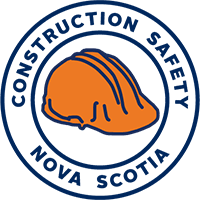 35 MacDonald Ave, Dartmouth, NS, B3B 1C6 Tel: 902 468 6696 Toll Free NS: 1 800 971 3888 Web: www.constructionsafetyns.ca Name of Job:Use of Tiger TorchesDevelopment Date:Developed By:Approved By:Review DateCompressed gasInhalation of hazardous fumes or vapours BurnsFire/ExplosionRepetitive Motion /StrainFlame retardant clothingFire extinguisherSteel toed bootsEye protectionHand protection